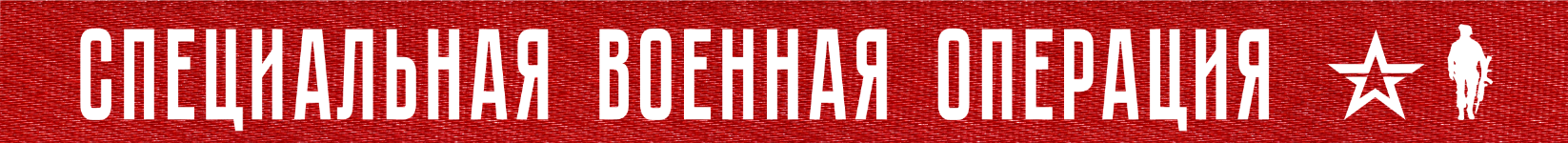 Вооруженные Силы Российской Федерации продолжают специальную военную операцию.23 ноября российскими Вооруженными Силами нанесен массированный удар высокоточным оружием большой дальности воздушного, морского и наземного базирования по системе военного управления Украины и связанным с ней объектам энергетики.Цель удара достигнута. Все назначенные объекты поражены.В результате удара нарушена переброска железнодорожным транспортом резервов ВСУ, иностранных вооружений, военной техники и боеприпасов в районы боевых действий.Подчеркнем, что ни одного удара по целям в черте города Киев не наносилось.Все объявленные киевским режимом разрушения в городе стали следствием падения ракет иностранных и украинских средств противовоздушной обороны, размещенных в жилых кварталах украинской столицы.На Купянском направлении упреждающим огнем артиллерии, ударами штурмовой и армейской авиации в районе населенного пункта Берестовое Харьковской области сорвана попытка подразделений ВСУ атаковать позиции российских войск. Уничтожено до 60 украинских военнослужащих, одна боевая бронированная машина и два пикапа.На Красно-Лиманском направлении активными действиями российских войск пресечены попытки противника силами двух ротных тактических групп атаковать в направлении населенных пунктов Площанка и Червонопоповка Луганской Народной Республики. Уничтожено более 15 украинских военнослужащих, одна боевая машина пехоты, минометный расчет и три автомобиля.На Южно-Донецком направлении в результате нанесения огневого поражения сорваны попытки ВСУ контратаковать в направлении населенных пунктов Владимировка, Павловка и Времевка.Кроме того, в результате упреждающего огня артиллерии по району сосредоточения ротной тактической группы ВСУ сорвана попытка атаки противника в направлении населенного пункта Левадное Запорожской области.Всего за сутки на данном направлении противник потерял более 50 украинских военнослужащих убитыми и ранеными, один танк, шесть боевых бронированных машин и три автомобиля.Оперативно-тактической и армейской авиацией, ракетными войсками и артиллерией поражены пункты управления 3-й танковой бригады ВСУ в районе населенного пункта Шевченково Харьковской области и 57-й горно-штурмовой бригады в районе населенного пункта Казацкое Херсонской области, а также 63 артиллерийских подразделения на огневых позициях, живая сила и военная техника в 152 районах.В ходе контрбатарейной борьбы поражена установка реактивной системы залпового огня «Град» ВСУ на огневой позиции в районе населенного пункта Липцы Харьковской области.В районе населенного пункта Новогригоровка Херсонской области уничтожена радиолокационная станция контрбатарейной борьбы производства США AN/TPQ-50.Также две радиолокационные станции контрбатарейной борьбы производства США AN/TPQ-36 уничтожены в районах населенных пунктов Константиновка и Северск Донецкой Народной Республики.Средствами противовоздушной обороны за сутки сбито четыре беспилотных летательных аппарата в районах населенных пунктов Благовещенка Донецкой Народной Республики и Новопокровка Запорожской области.Всего с начала проведения специальной военной операции уничтожено: 333 самолета, 177 вертолетов, 2558 беспилотных летательных аппаратов, 390 зенитных ракетных комплексов, 6791 танк и другие боевые бронированные машины, 902 боевые машины реактивных систем залпового огня, 3616 орудий полевой артиллерии и минометов, а также 7340 единиц специальной военной автомобильной техники.24  ноября  2022 г., 14:12 (МСК)274-й  деньПРОЧТИ И ПЕРЕДАЙ ДРУГОМУ!